Chemistry SAC  Unit 4 Outcome 1: Data analysis taskThe whole of this SAC task relates to one molecule. You have to use the data provided to identify this molecule.Aim: To use the data provided to deduce the formula and structure of a molecule. DataA 1.424 g sample of an organic hydrocarbon molecule is found to contain 1.221 g of carbon.1.    Complete the table provided to show the mass of each element present.1 mark2.     Determine the empirical formula of the mystery molecule.        _______________________________________________________________________        _______________________________________________________________________        _______________________________________________________________________        _______________________________________________________________________ 2 marksThe mass spectrum of the molecule is shown below3.      a.    i.    What is the m/e ratio of the parent molecular ion?                               _______________________                      ii.   Suggest an explanation for the small peak with m/e ratio of 57.                   ________________________________________________________________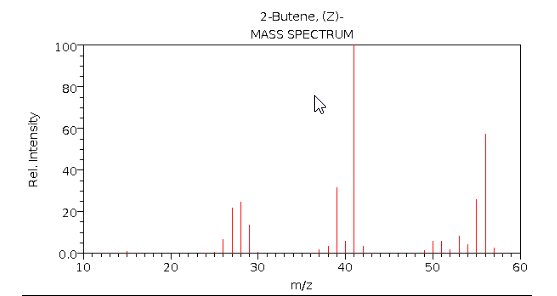         b.   i.   What fragment has probably been broken from the molecule to produce a peak                        with m/e ratio of  41?          _______________ii.    What possible fragment might have caused the peak at 28?      ____________           c.    What is the molecular formula of the mystery molecule?                    __________________________________________________________________2 + 2 + 1 = 5 marksThe infrared spectrum of the mystery molecule is shown below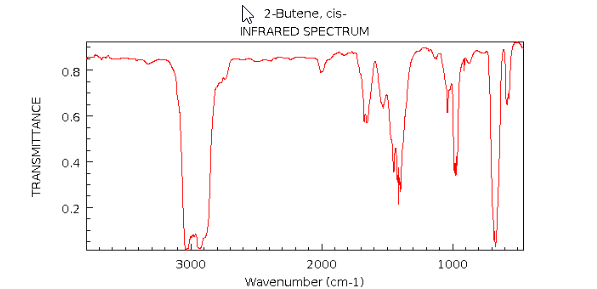 4.    a.   How can the infrared spectrum be used to confirm the molecule is not an alkanol              molecule?        ____________________________________________________________________       b.   There is a significant absorption at 3000 cm-1. What type of bond might have caused              this?        ____________________________________________________________________       c.    The infrared spectrum is a relatively plain one. What conclusion might this lead to?        ____________________________________________________________________      d.   There is an absorption around 1600 cm-1. What type of bond might have caused this?     _________________________________________________________________________	                                                                                                     1 + 1 + 1 + 1 = 4 marks5.     Draw and name two possible isomers with the molecular formula of this mystery          molecule.       Isomer 1:   ___________________                                    Isomer 2:   ________________             2  marksThe low resolution 1H NMR spectrum for the mystery molecule is drawn below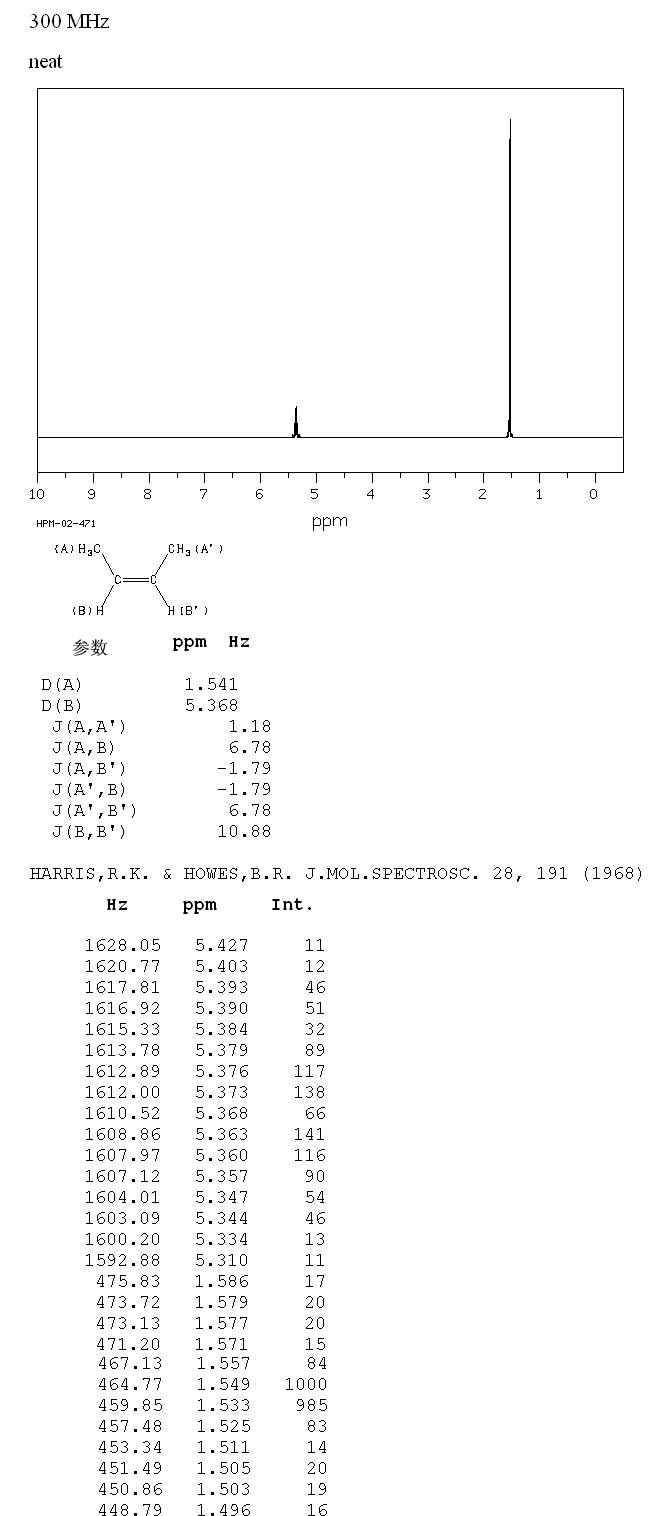 6.    a.     How many different hydrogen environments does this molecule have?    ________Given the shift values shown, and the molecular formula, what proton structure has produced the peak at shift               i.    1.6               ii.    5.41 + 2 = 3 marks7.     Use the NMR to explain carefully which isomer is the correct one.     _________________________________________________________________________ _________________________________________________________________________________________________________________________________________________________________________________________________________________________________2 marks8.    a.   How many different carbon environments does this molecule have?   ________       b.   Would you expect this molecule to be polar or non polar. Explain your answer.        _____________________________________________________________________        _____________________________________________________________________                                                                                                                  1 + 1 = 2 marks9.     This mystery molecule can be reacted with bromine solution.         a.    Describe what change an observer will see.          ______________________________________________________________________         b.    Draw and name the product formed                                                                                                      ________________________1 + 1 = 2 marks10.    A polymer can be formed from the reaction of this molecule with itself.         Show a segment of the polymer chain that will form.1 mark11.    A reaction occurs when the mystery molecule is heated with steam.         Draw and name all products formed in this reaction.1 markElementmass present (g)carbonhydrogen